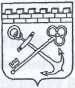 ПРАВИТЕЛЬСТВО ЛЕНИНГРАДСКОЙ ОБЛАСТИПОСТАНОВЛЕНИЕот 2 сентября 2022 года № 646О внесении изменения в постановление Правительства
Ленинградской области от 8 ноября 2021 года № 706
"Об утверждении результатов определения кадастровой
стоимости объектов недвижимости (за исключением
земельных участков), расположенных на территории
Ленинградской области”В соответствии со статьей 21 Федерального закона от 3 июля 2016 года № 237-ФЗ "О государственной кадастровой оценке", решением государственного бюджетного учреждения Ленинградской области "Ленинградское областное учреждение кадастровой оценки" от 19 августа 2022 года №	105/2022 Правительство Ленинградской областипостановляет:Внести в кадастровую стоимость объектов недвижимости (за исключением земельных участков), расположенных на территории Ленинградской области, утвержденную постановлением Правительства Ленинградской области от 8 ноября 2021 года№ 706, изменение, изложив строку 524810 в следующей редакции:Настоящее постановление подлежит официальному опубликованию в сетевом издании "Электронное опубликование документов" (www.npa47.ru) в течение трех рабочих дней с даты его принятия.Ленинградскому областному комитету по управлению государственным имуществом (далее — комитет) в течение трех рабочих дней с даты вступления в силу настоящего постановления направить его копию (включая сведения о датах его официального опубликования и вступления в силу), а также сведения об основании внесения такого изменения в отношении объекта недвижимости в федеральный орган исполнительной власти, осуществляющий государственный кадастровый учет и государственную регистрацию прав.Комитету обеспечить осуществление функций уполномоченного органа Ленинградской области, предусмотренных частью 3 статьи 15 Федерального закона от 3 июля 2016 года № 237-ФЗ "О государственной кадастровой оценке", а именно в течение 30 рабочих дней с даты принятия настоящего постановления обеспечить информирование о его принятии путем:размещения извещения о принятии настоящего постановления на официальном сайте комитета в информационно-телекоммуникационной сети "Интернет";размещения извещения о принятии настоящего постановления в официальном периодическом печатном издании Ленинградской области газете "Вести";размещения извещения о принятии настоящего постановления на информационных щитах комитета;направления информации о принятии настоящего постановления в органы местного самоуправления поселений, муниципальных районов, городского округа.Контроль за исполнением настоящего постановления возложить на первого заместителя Председателя Правительства Ленинградской области - председателя комитета финансов.Настоящее постановление вступает в силу с даты официального опубликования.Кадастровая стоимость объекта недвижимости, указанного в настоящем постановлении, применяется с 1 января 2022 года.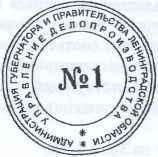 ГубернаторЛенинградской области52481047:11:0101059:62ВолховскийВолховский, г. Новая Ладога, ул. Суворова, д. 4721518130,35